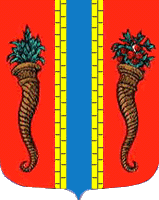 Администрация муниципального образования Новоладожское городское поселениеВолховского муниципального районаЛенинградской областиПОСТАНОВЛЕНИЕ«  15 »  июля   2015 г.                                                                                                      № 410Об утверждении градостроительного планаземельного   участка  по  адресу: Ленинградская область,  Волховский  район, МО Новоладожское городское поселение,город  Новая Ладога, массив Креницы, 67.          Рассмотрев   предоставленный на утверждение   градостроительный план земельного участка, в соответствии со статьёй 46 пункт 17  Градостроительного кодекса Российской Федерации от 29 декабря 2004 года   №190–ФЗ, Областным законом Ленинградской области от 16.06.2015 г. №54–оз "О внесении изменения в статью 1 областного закона "О перераспределении полномочий в области градостроительной деятельности между органами государственной власти Ленинградской области и органами местного самоуправления Ленинградской области", администрация Новоладожского городского поселения                                                 ПОСТАНОВЛЯЕТ:         1. Утвердить градостроительный план №RU47503102–018  земельного участка с кадастровым номером 47:11:0101003:70 площадью 0,0925 га, предназначенного  для строительства индивидуального жилого дома, расположенного  по   адресу: Ленинградская  область,  Волховский  район, Новоладожское городское поселение, город Новая Ладога, массив Креницы, 67.         2. Архитектору администрации Новоладожского городского поселения:          2.1. выдать экземпляр заявителю;         2.2. направить в администрацию Волховского муниципального района Ленинградской области копию утвержденного градостроительного плана земельного участка №RU47503102–018 для размещения в информационной системе обеспечения градостроительной деятельности.          3. Контроль  исполнения постановления возложить на   заместителя  главы администрации Новоладожского городского поселения  Рогачева С.В.         4. Настоящее постановление вступает в силу с момента принятия.          Глава администрации                                                    О.С. БарановаАрхитектор администрации                                   ___________________  К.Ю. АлёшинаНачальник   общего   отдела                                   ___________________  Н.В. Рыжоваадминистрации